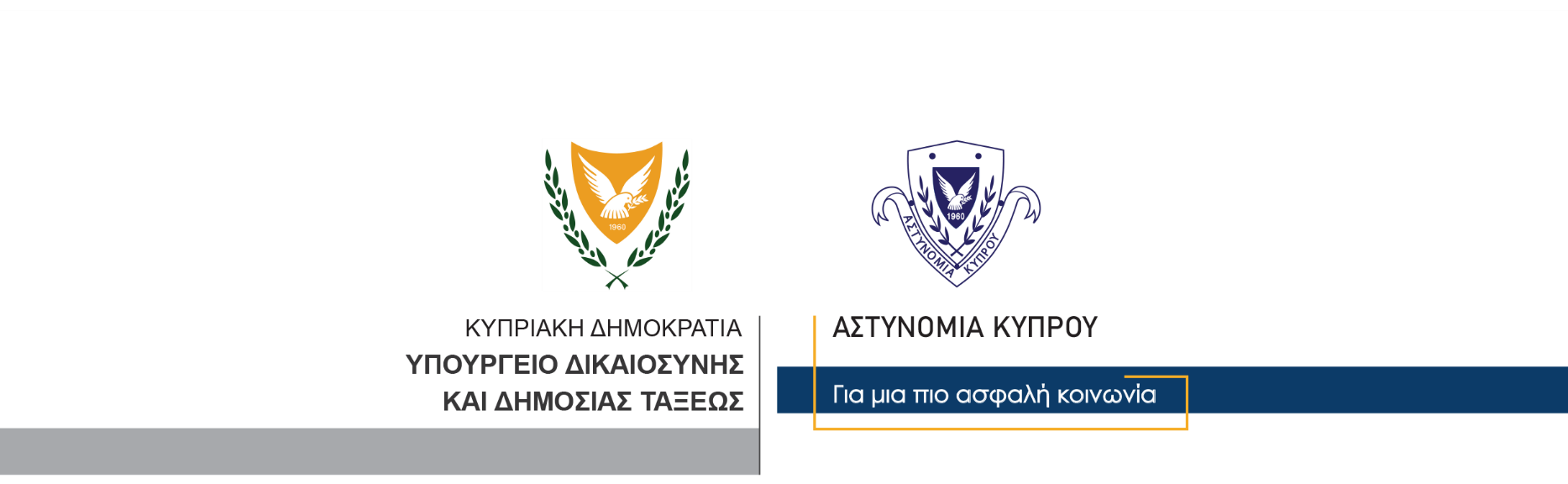 1η Φεβρουαρίου, 2023  Δελτίο Τύπου 2Σε ποινή φυλάκισης 7 μηνών καταδικάστηκε 50χρονος για εξασφάλιση χρημάτων με ψευδείς παραστάσεις	Άντρας ηλικίας 50 ετών από την επαρχία Λεμεσού, καταδικάστηκε σήμερα από το Επαρχιακό Δικαστήριο Πάφου σε ποινή φυλάκισης επτά μηνών, αφού βρέθηκε ένοχος στην κατηγορία της εξασφάλισης χρημάτων με ψευδείς παραστάσεις. 	Της καταδίκης του είχε προηγηθεί καταγγελία από ηλικιωμένη κάτοικο της επαρχίας Πάφου ότι, στις 2 Ιανουαρίου, 2023, ο 50χρονος της είχε αποσπάσει χρηματικό ποσό με ψευδείς παραστάσεις. 		    Κλάδος ΕπικοινωνίαςΥποδιεύθυνση Επικοινωνίας Δημοσίων Σχέσεων & Κοινωνικής Ευθύνης